Name: Fathy Dosoky El Sayed Husain El Seddawy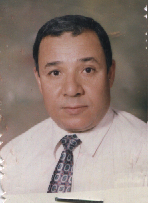 Date of birth: 30/11/1955Mobile number: 01288433944E-mail: drfathyelseddawyQualifications:             1978 ------- B. V. Sc. --------- Zagazig University             1982------- M. V. Sc. --------- Zagazig UniversityTitle of Master Thesis:       Studies on soundness, blemishes and vices in camels (Camelus dromedarius)             1985 ------ Ph. D. --------------- Zagazig UniversityTitle of Ph. D. Thesis:        Studies on tendinitis and desmitis in equines.Work experiences:             1979 ---- Demonstrator of Vet. Surg. --------- Zagazig University.             1982 ---- Assistant lecturer of Vet. Surg. ----- Zagazig University.             1985 ---- Lecturer of Vet. Surg. ---------------- Zagazig University.             1989 ---- Assistant Prof. of Vet. Surg. -------- Zagazig University.             1996 ---- Prof. of Vet. Surg. -------------------- Zagazig University.List of Publications:El- Seddawy, F. (1993): Surgical repair of perineal lacerations in mares and Friesian cows. J. Egypt. Vet. Med. Ass. 54 (1): 681 – 690.El- Seddawy, F. (1994): Case report on: Surgical approach for perineal hernia in a goat. J. Egypt. Vet. Med. Ass. 54 (1): 257 – 263.El- Seddawy, F. (1994): Clinical report on: Caesarean section in a she camel (Camelus dromedaries). J. Egypt. Vet. Med. Ass. 54 (3): 265 – 269.El- Seddawy, F. (1994): Clinical report on: Clinical intervention for screwworm lesions prevalent among farm animals in Libyia. J. Egypt. Vet. Med. Ass. 54 (4): 333 - 340.Shaheen, A. S.; Kamel, H. M.; Hammouda, A. A.; El Kady, M. H.; Abu Taleb, H. S.; Hassan, O. and El-Seddawy, F. (1994): Autologous vein graft for urethral replacement "An experimental study" .Egypt. J. of Urology; 1 (2): 97 -100.Shaheen, A. S.; Kamel, H. M.; Hammouda, A. A.; El Kady, M. H.; Kamhawy, M.; Abu Hahim and El-Seddawy, F. (1994): Autologous vein graft for urethral replacement "An experimental study" .Egypt. J. of Urology; 1 (2).El-Seddawy, F.; Kandeel, A. and Abdel Maboud, M. (1994): Surgical management for traumatically divided flexor tendons in equines and cattle with special reference to carbon fibre implantation. 2nd Vet. Med. Cong. Zagazig, 11-13 October, 217 – 230.Abdel Maboud, M.; El-Seddawy, F. and Kandeel, A. (1994): Some studies on neoplasms of equidae with particular reference to surgical and cryosurgical treatment. 2nd Vet. Med. Cong. Zagazig, 11-13 October, 231 - 243.Kandeel, A.; El-Seddawy, F.; Abdel Maboud, M. and Abd-El Aal, A. M. (1994): Surgical approach to some oesophageal affections in bovines and equines. 2nd Vet. Med. Cong. Zagazig, 11-13 October, 244 - 253.El-Seddawy, F. (1994): Some congenital anomalies and acquired surgical affections among sheep and goats in Libyia. 2nd Vet. Med. Cong. Zagazig, 11-13 October, 254 - 269.El-Seddawy, F.; Kandeel, A. and Abdel Maboud, M. (1994): Exposure of the nasal cavity of horses by application of bone flap technique. 2nd Vet. Med. Cong. Zagazig, 11-13 October, 270 - 278.Abdel Maboud, M.; El-Seddawy, F.; Kandeel, A.; El-Shair, M. and Abd-El Aal, A. M. (1994): Surgical management of certain affections in domestic animals. 2nd Vet. Med. Cong. Zagazig, 11-13 October.Kandeel, A.; El-Seddawy, F.; Abdel Maboud, M. (1994): Some observations on herniorrhaphy in large animals with the use of umbilical tape. 2nd Vet. Med. Cong. Zagazig, 11-13 October. 306 – 314.El-Seddawy, F. (1996): Surgical management of some guttural pouch affections in equines. Zagazig Vet. J. 24 (1): 43 – 62.El-Seddawy, F. (1996): Surgical management of some perianal and rectal affections in dogs and cats. Zagazig Vet. J. 24 (3).Abdel Maboud, M.; El-Seddawy, F. and Kandeel, A. (1994): Some studies on eoplasms in equidae with particular reference to surgical and cryosurgical treatment. 2nd Vet. Med. Cong. Zagazig, 11-13 October.Shabaan, I. A.; El-Seddawy, F.; Moursi, A. S.; Anisa M. Moustafa and Soliman, I. A. (1985):  Management of surgical affections of external male genitalia in camels (Camelus dromedarious). Zagazig Vet. J. 12 (2).Shabaan, I. A.; Soliman, I. A.; El-meligy, A.; El-Seddawy, F. and Moustafa, M. A. (1985): Prelimenary studies on cutaneous neoplasms in one humped camels (Camelus dromedarious). Zagazig Vet. J. 12 (2): 326 – 339.Omar, A.; Khidr, I; Kamel, A.; Abdel Maboud, M. and El-Seddawy, F. (1985): Surgical and anatomical studies on the paranasal sinuses of the donkey. 9th Scientific Congress, Fac. Of Med.; El Alzhar Univ. 26 Dec.El-Seddawy, F. (1987): Surgical approach for the correction of knuckling in a mule with the aid of carbon fiber implantation. Zagazig Vet. J. 10 (2): 237 – 252.El-hair, M. A.; Soliman, I. A.; Mekkawy, N. H. and El-Seddawy, F. (1986): Radiological features of hip dislocation and its reduction in dogs. Alex. Vet. J. 2.El-Seddawy, F.; El-Shair, M. A. and El-Meligy, A. (1987): Surgical and pathological approaches for traumatic tendovaginitis in one humped camel (Camelus dromedarious). Zagazig Vet. J. XV (92): 286 – 297.Soliman, I. A.; El-Shair, M. A.; Mekkawy, N. H. and El-Seddawy, F. (1987): Experimental trials for brachial plexus anesthesia in donkeys. Zagazig Vet. J. XV (2 B): 270 – 277.El-Shair, M.; El-Seddawy, F.; Mekkawy, N. H. and Moustafa, M. A. (1988): Radiographic picture of normal arteriography of the thoracic and pelvic limbs of one humped camel (Camelus dromedarious). Zagazig Vet. J. XVI (2B): 98 – 109.El-Seddawy, F.; El-Shair, M. A.; Moustafa, M. A. and Abd-El Tawab, M. (1988): Surgical management of some eye affections in Friesian cattle. Zagazig Vet. J. XVI (2B):187 – 200.Abe-El Tawab, M.; Moustafa, M. A.; Mekkawy, N. H. and El-seddawy, F. (1988): Diagnosis and treatment of chain splint in donkeys. Zagazig Vet. J. XVI (2B):201 – 209.Moustafa, M. A.; Mekkawy, N. H.; Ei-Shair, M. A.; El-Seddawy, F. and Soliman, I. A. (1988): Field management of some feet problems in dairy cows. 3rd Scientific Congress (Proc.II) Assuit, 20-22 Nov.Mekkawy, N. H.; Abd-El Tawab, M. A.; Abd-El Aal, A. M. and El-Seddawy, F. (1989): Positive contrast retrograde urethrography of normal male cattle and buffaloes. Zagazig Vet. J. 17 (1): 224 - 233.El-Sedawy, F. and Abd-El Aal, A. M. (1996): Surgical management of some neoplasms in sheep in sharkyia province with special reference to cryosurgical approach. Zagazig Vet. J. 24 (1): 9 – 21.El-Seddawy, F. (1996): article review on: Diagnostic imaging technique in Vet. Med.El-Seddawy, F. (1996): Project on: Arthroscopy in Veterinary Medicine.الاســـــم: فتحي دسوقي السيد حسين السداويالوظيفة : وكيل الكلية لشئون الدراسات العليا والبحوثالجنسية: مصريالقسم العلمي: قسم الجراحة والتخدير والأشعة - كلية الطب البيطري- جامعة الزقازيق .الشهادات: بكالوريوس العلوم الطبية البيطريةماجستير العلوم الطبية البيطرية (الجراحة البيطرية)دكتوراة العلوم الطبية البيطرية (الجراحة البيطرية)بيانات وظيفية: معيد بقسم الجراحة والتخدير والأشعة بدءاً من 28/6/1979مدرس مساعد بقسم الجراحة والتخدير والأشعة بدءاً من 3/8/1982مدرس بقسم الجراحة والتخدير والأشعة بدءاً من 27/11/1985أستاذ مساعد بقسم الجراحة والتخير والأشعة بدءاً من 28/11/1989أستاذ بقسم الجراحة والتخدير والأشعة بدءً من29/10/1996رئيس قسم الجراحة والتخدير والاشعة بدءاً من 27/9/2011وكيل الكلية لشئون الدراسات العليا والبحوث بدءاً من 1/8/2012الاهتمامات البحثيةCarbon fiber implantation for treatment of tendinitis in equineعضوية الجمعيات المتخصصةمكان العضوية: نقابة الأطباء البيطريينالدورات التدريبيةدورة الموجات فوق الصوتية- كلية الطب البيطري – من 21/12/2006 إلي 22/12/2006المقالات والبحوث:Trials on bracial plexuses analgesia in donkey. Zagazig Vet. J. (1987).